Biçimlendirmeyi Bozmadan On Beş Sözcüğü Geçmeyen Başlığı Buraya Ekleyiniz*Biçimlendirmeyi Bozmadan On Beş Sözcüğü Geçmeyen İngilizce Başlığı Buraya Ekleyiniz*DOI: http://dx.doi.org/???? (Bu alanı boş bırakınız), Özgün Araştırma Makalesi/Derleme ÇalışmasıABSTRACTThe abstract is to be between 150-250 words in length. It should be in 10-point Times New Roman. Do not include references in the abstract. The abstract is to be between 150-250 words in length. It should be in 10-point Times New Roman. Do not include references in the abstract. The abstract is to be between 150-250 words in length. It should be in 10-point Times New Roman. Do not include references in the abstract. The abstract is to be between 150-250 words in length. It should be in 10-point Times New Roman. Do not include references in the abstract. The abstract is to be between 150-250 words in length. It should be in 10-point Times New Roman. Do not include references in the abstract. The abstract is to be between 150-250 words in length. It should be in 10-point Times New Roman. Do not include references in the abstract. The abstract is to be between 150-250 words in length. It should be in 10-point Times New Roman. Do not include references in the abstract. The abstract is to be between 150-250 words in length. It should be in 10-point Times New Roman. Do not include references in the abstract. The abstract is to be between 150-250 words in length. It should be in 10-point Times New Roman. Do not include references in the abstract. Keywords: key word 1; key word 2; key word 3 (Key words should be written with lower case letters. List 3–5 key words here).GİRİŞBölüm başlıkları büyük harfle yazılmalıdır. Makalelerde problem, amaç gerekçe ve önem giriş bölümü içinde açıkça belirtilmelidir. Nicel ve nitel çalışmalar Giriş, Yöntem, Bulgular, Tartışma bölümlerini içermelidir. Yöntem kısmında mutlaka Örneklem/Çalışma Grubu, Veri Toplama Araçları ve İşlem alt bölümleri bulunmalıdır. Model alt bölümüne sadece özgün bir model kullanılmışsa yer verilmelidir.Derleme türü çalışmalar ise problemi ortaya koymalı, ilgili literatürü yetkin bir biçimde analiz etmeli, literatürdeki eksiklikler, boşluklar ve çelişkilerin üzerinde durmalı ve çözüm için atılması gereken adımlardan bahsedilmelidir.Diğer çalışmalarda ise konunun türüne göre değişiklik yapılabilir, fakat bunun okuyucunun metinden faydalanmasını güçleştirecek detayda alt bölümler şeklinde olmamasına özen gösterilmelidir.İkinci Düzey BaşlıkAlt başlıklar küçük harfle ve yukarıdaki formata uygun yazılmalıdır. Burada olduğu gibi alt bölümlerde bu formata dikkat edilmelidir. Üçüncü düzey başlık. Sola dayalı kalın yazılır. Sonuna nokta konur ve paragraf başlığın hizasından devam eder. Kendinden önceki paragraftan satır boşluğu ile ayrılmaz.Dördüncü düzey başlık. Sola dayalı, kalın ve italik yazılır. Sonuna nokta konur ve paragraf başlığın hizasından devam eder. Kendinden önceki paragraftan satır boşluğu ile ayrılmaz.Beşinci düzey başlık. Sola dayalı ve italik yazılır. Sonuna nokta konur ve paragraf başlığın hizasından devam eder. Kendinden önceki paragraftan satır boşluğu ile ayrılmaz. Beş düzeyden daha fazla başlık oluşturulması önerilmemektedir.YÖNTEMAraştırma makalelerinde, buraya yöntem kısmı eklenmeli ve yukarıdaki önerilere dikkat edilmelidir. Yöntem kısmında mutlaka Örneklem/Çalışma Grubu, Veri Toplama Araçları ve İşlem alt bölümleri bulunmalıdır. Model alt bölümüne sadece özgün bir model kullanılmışsa yer verilmelidir.ÖrneklemÖrneklem bu kısma yazılmalıdır. Gerekirse alt düzey başlıklar kullanılabilir. Veri Toplama AraçlarıVeri toplama araçları bu kısma yazılmalıdır. İşlemİşlem adımları bu kısma yazılmalıdır. BULGULARBuraya araştırma makaleleri için bulgular kısmı eklenmeli ve yukarıdaki önerilere dikkat edilmelidir.Makale içindeki tablolar, biçimsel olarak aşağıda verilen örneğe benzer şekilde, kendi içeriğinin gerektirdiği biçimde oluşturulacaktır. Tablo başlığı üstte, sola yaslı ve italik yazılacaktır. Tablo adındaki ilk kelimenin ilk harfi büyük, diğerleri küçük, 10 punto, her iki yana yaslı, tablo ile arasındaki paragraf aralığı tek olmalıdır.Tablo içindeki yazılar 10 punto, yazı karakteri “Times New Roman”, satır aralığı tek olmalıdır. Tablolara sola hizalı olarak ayarlanmalıdır. Tablo dış çerçevesinde sadece yatay çizgiler kullanılmalı dikey çizgiler kullanılmamalıdır. Tablo içinde toplam satırı ya da gruplandırılmış alt başlıklar varsa, yatay çizgiler gösterilebilir.Tabloyu yukarıdaki örnekte görüldüğü gibi bölmek zorunda kalırsanız, tablo menüsünden üst bilgi satırlarını yinele seçeneğini kullanabilirsiniz.Şekiller, Grafik ve ResimŞekil veya Resimler için kullanılan açıklamalar 10 punto, yazı karakteri “Times New Roman”, satır aralığı tek olmalı ve yazılar ortalı olarak şeklin hemen altında verilmelidir.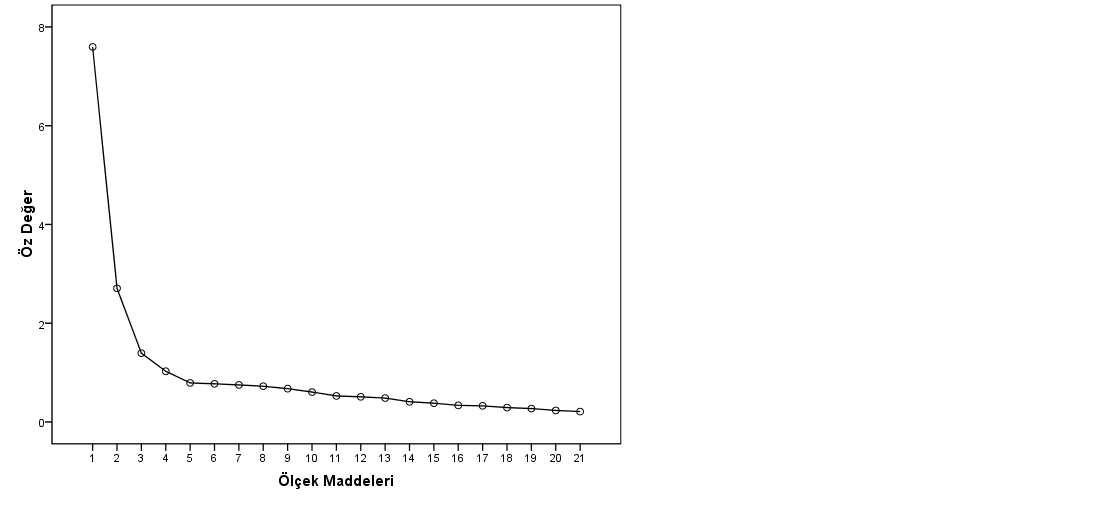 Şekil 1. Ailelerle çalışmaya ilişkin yeterlik algısı ölçeği maddelerine ilişkin öz değer grafiğiŞekil 2. 5E öğrenme modelinin aşamaları (Orgill ve Thomas, 2007)TARTIŞMA ve SONUÇBuraya yorum/tartışma kısmı eklenmeli ve yukarıda verilen önerilere dikkat edilmelidir. KAYNAKÇAHem metin içinde hem de kaynakçada Amerikan Psikologlar Birliği tarafından yayımlanan Publication Manual of American Psychological Association (APA) (6. baskı) adlı kitapta belirtilen yazım kuralları uygulanmalıdır. Kaynakçayı hazırlarken Stiller menüsünden Kaynakça stilini seçerseniz, yazı tipi Times New Roman, 10 punto, girinti/asılı 1 cm, tek satır aralığı, paragraf aralığı önce ve sonra 6nk olacak şekilde güncellenecektir.Adams, R. J. (1973). Building a foundation for evaluation of instruction in higher education and continuing education (Doctoral dissertation). Retrieved from http://www.ohiolink.edu/etd [Kurumsal Veritabanından Alınmış Doktora Tezi]Atkıncı, H. (2001). İlköğretim birinci kademe eğitim programlarının yaratıcı düşünmenin gelişimine etkisi (Yüksek lisans tezi, Onsekiz Mart Üniversi- tesi, Eğitim Bilimleri Anabilim Dalı, Çanakkale). http://www.ohiolink.edu/etd adresinden edinilmiştir. [Türkçe Tez]Aydın, F. (2009). İşbirlikli öğrenme yönteminin 10. sınıf coğrafya dersinde başarıya, tutuma ve motivasyona etkileri (Doktora tezi, Gazi Üniversitesi, Eğitim Bilimleri Enstitüsü, Ankara). http://www.ohiolink.edu/etd adresinden edinilmiştir. [Türkçe Tez]Bryman, A., & Cramer, D. (1997). Quantitative daha analysis with SPSS for Windows: A guide for social scientists. New York: Routledge. [İngilizce Kitap]Bursal, M. ve Yiğit, N. (2012). Fen ve teknoloji öğretmen adaylarının bilgi iletişim teknolojileri (BİT) kullanımı ve materyal tasarımı özyeterlik inanışları. Kuram ve Uygulamada Eğitim Bilimleri, 12, 1073-1088. [Türkçe Makale]Büyüköztürk, Ş., Çakmak, E. Ç., Akgün, Ö. E., Karadeniz, Ş. ve Demirel, F. (2009). Bilimsel araştırma yöntemleri. Ankara: Pegem Akademi Yayınları. [Türkçe Kitap]Gülgöz, S. (2005). Five factor theory and NEO-PI-R in Turkey. In J. Allik & R. R. McCrae (Eds.), The five-factor model of personality across cultures (pp. 175-196). Dordrecht, Netherlands: Kluwer Academic Publishers. [İngilizce Eser İçerisinde Bölüm]Herbst-Damm, K. L., & Kulik, J. A. (2005). Volunteer support, marital status, and the survival times of terminally ill patients. Health Psychology, 24, 225-229. doi: 10.1037/0278-6133.24.2.225 [İngilizce Makale]McNiel, D. S. (2006). Meaning through narrative: A personal narrative discussing growing up with an alcoholic mother (Master’s thesis). Available from ProOuest Dissertations and Theses database. (UMI No. 1434728) [Ticari Veritabanından Alınmış Yüksek Lisans Tezi]Pişkin, M. ve Ayas, T. (2005, Eylül). Zorba ve kurban lise öğrencilerinin utangaçlık, içedönüklük, dışadönüklük ve özsaygı değişkenleri bakımından incelenmesi. VIII. Ulusal Psikolojik Danışma ve Rehberlik Kongresi’nde sunulan bildiri, Marmara Üniversitesi, Atatürk Eğitim Fakültesi, İstanbul. [Türkçe Kongre Bildirisi]Uysal, Ş. (1971). Metodoloji açısından Türkiye’de yapılan sosyolojik araştırmalar ve bir örnek köy araştırması. N. H. Fişek (Ed.), Türkiye’de sosyal araştırmaların gelişimi içinde (s.139-151). Ankara: Hacettepe Üniversitesi Yayınları. [Türkçe Eser İçerisinde Bölüm]Diğer KonularYayınlanan yazıların bilimsel içeriğine ilişkin her türlü hukuki sorumluluk yazarlara aittir. Yazıların etik kurallara uygunluğu yazarların sorumluluğunda olup Yayın Kurulu gerekli gördüğü takdirde yazarlardan etik kurul onayı isteyebilir.Çalışmadaki imla ve dil hatalarının sorumluluğu yazarlara aittir.Dergide yayınlanan yazıların telif hakkı dergimize aittir.Yazar Adı SOYADIYazar Adı SOYADIYazar Adı SOYADIProf. Dr., AAA Üniversitesi BBB Fak. CCC Bölümübirisi@aaauniversitesi.edu.trUnvanı, Kurumu, e-posta adresiYazar sayısına göre tabloyu güncelleyebilirsiniz. Bu alan gereksiz ise sütunu siliniz.Unvanı, Kurumu, e-posta adresiYazar sayısına göre tabloyu güncelleyebilirsiniz. Bu alan gereksiz ise sütunu siliniz. Yazar sayısı üçten fazlaysa yeni satır açılabilir.Geliş Tarihi/Received:Bu alanı boş bırakınızKabul Tarihi/Accepted:Bu alanı boş bırakınıze-Yayım/e-Printed:Bu alanı boş bırakınızÖZ150-250 kelime arasında olmalıdır. Times New Roman yazı karakterinde ve 10 punto olmalıdır. Özde atıf kullanılmamalıdır. 150-250 kelime arasında olmalıdır. 150-250 kelime arasında olmalıdır. Times New Roman yazı karakterinde ve 10 punto olmalıdır. Özde atıf kullanılmamalıdır. 150-250 kelime arasında olmalıdır. 150-250 kelime arasında olmalıdır. Times New Roman yazı karakterinde ve 10 punto olmalıdır. Özde atıf kullanılmamalıdır. 150-250 kelime arasında olmalıdır. 150-250 kelime arasında olmalıdır. Times New Roman yazı karakterinde ve 10 punto olmalıdır. Özde atıf kullanılmamalıdır. 150-250 kelime arasında olmalıdır. 150-250 kelime arasında olmalıdır. Times New Roman yazı karakterinde ve 10 punto olmalıdır. Özde atıf kullanılmamalıdır. 150-250 kelime arasında olmalıdır. 150-250 kelime arasında olmalıdır. Times New Roman yazı karakterinde ve 10 punto olmalıdır. Özde atıf kullanılmamalıdır. 150-250 kelime arasında olmalıdır. 150-250 kelime arasında olmalıdır. Times New Roman yazı karakterinde ve 10 punto olmalıdır. Özde atıf kullanılmamalıdır. 150-250 kelime arasında olmalıdır. 150-250 kelime arasında olmalıdır. Times New Roman yazı karakterinde ve 10 punto olmalıdır. Özde atıf kullanılmamalıdır. 150-250 kelime arasında olmalıdır. 150-250 kelime arasında olmalıdır. Times New Roman yazı karakterinde ve 10 punto olmalıdır. Özde atıf kullanılmamalıdır. 150-250 kelime arasında olmalıdır. 150-250 kelime arasında olmalıdır. Times New Roman yazı karakterinde ve 10 punto olmalıdır. Özde atıf kullanılmamalıdır. 150-250 kelime arasında olmalıdır. 150-250 kelime arasında olmalıdır. Times New Roman yazı karakterinde ve 10 punto olmalıdır. Özde atıf kullanılmamalıdır. 150-250 kelime arasında olmalıdır. 150-250 kelime arasında olmalıdır. Times New Roman yazı karakterinde ve 10 punto olmalıdır. Özde atıf kullanılmamalıdır. 150-250 kelime arasında olmalıdır.Anahtar Kelimeler: anahtar sözcük1; anahtar sözcük2; anahtar sözcük3 (küçük harflerle yazılmalı ve 3–5 anahtar sözcük bulunmalıdır).Tablo 1
Okullara göre öğrencilerin sayıları ve kız-erkek öğrenci dağılımıTablo 1
Okullara göre öğrencilerin sayıları ve kız-erkek öğrenci dağılımıTablo 1
Okullara göre öğrencilerin sayıları ve kız-erkek öğrenci dağılımıTablo 1
Okullara göre öğrencilerin sayıları ve kız-erkek öğrenci dağılımıTablo 1
Okullara göre öğrencilerin sayıları ve kız-erkek öğrenci dağılımıTablo 1
Okullara göre öğrencilerin sayıları ve kız-erkek öğrenci dağılımıSınıf DüzeyleriX OkuluX OkuluY OkuluY OkuluToplamSınıf DüzeyleriKızErkekKızErkekToplam2. sınıf171198453. sınıf1417515514. sınıf1312108435. sınıf101431845Toplam54542749184Tablo 2
Cinsiyete Göre Demografik Bilgilerin DağılımıTablo 2
Cinsiyete Göre Demografik Bilgilerin DağılımıTablo 2
Cinsiyete Göre Demografik Bilgilerin DağılımıTablo 2
Cinsiyete Göre Demografik Bilgilerin DağılımıTablo 2
Cinsiyete Göre Demografik Bilgilerin DağılımıTablo 2
Cinsiyete Göre Demografik Bilgilerin DağılımıTablo 2
Cinsiyete Göre Demografik Bilgilerin DağılımıTablo 2
Cinsiyete Göre Demografik Bilgilerin DağılımıDemografik DeğişkenlerDemografik DeğişkenlerKadın
(K)Grupta
%Erkek
(E)Grupta
%Toplam
(K+E)Değişken
İçinde %Cinsiyet14035,925064,1390100,0Eğitim
Düzeyiİlköğretim00110012,1Eğitim
DüzeyiLise2429,65770,48120,8Eğitim
DüzeyiÖnlisans2330,35369,77619,5Eğitim
DüzeyiLisans5138,38261,713334,1Eğitim
DüzeyiYüksek Lisans1839,12860,94611,8Eğitim
DüzeyiDoktora2445,32954,75313,6Yaş30’dan az5640,68259,413835,4Yaş30-395334,410165,615439,5Yaş40 ve üzeri3131,66768,49825,1Kurumdaki
Görev Süresi5 Yıl ve Altı9336,616163,425465,1Kurumdaki
Görev Süresi5 Yıldan Fazla4734,68965,413634Kurumdaki
StatüsüAkademik Personel4143,25456,89524,4Kurumdaki
Statüsüİdari Personel7935,714264,322156,7Kurumdaki
StatüsüGeçici Personel202754741919Akademik 
UnvanProfesör25025044,2Akademik 
UnvanDoçent430,8969,21313,7Akademik 
UnvanYardımcı Doçent9606401515,8Akademik 
UnvanÖğretim Görevlisi738,91161,11818,9Akademik 
UnvanAraştırma Görevlisi1847,42052,63840Akademik 
UnvanOkutman133,3266,733,2Akademik 
UnvanUzman00410044,2Tablo 3
Kurumdaki Statüye Göre İş Tatmin Düzeyine İlişkin Betimleyici İstatistiklerTablo 3
Kurumdaki Statüye Göre İş Tatmin Düzeyine İlişkin Betimleyici İstatistiklerTablo 3
Kurumdaki Statüye Göre İş Tatmin Düzeyine İlişkin Betimleyici İstatistiklerTablo 3
Kurumdaki Statüye Göre İş Tatmin Düzeyine İlişkin Betimleyici İstatistiklerTablo 3
Kurumdaki Statüye Göre İş Tatmin Düzeyine İlişkin Betimleyici İstatistiklerTablo 3
Kurumdaki Statüye Göre İş Tatmin Düzeyine İlişkin Betimleyici İstatistiklerTablo 3
Kurumdaki Statüye Göre İş Tatmin Düzeyine İlişkin Betimleyici İstatistiklerStatüsüNOrtalamaStd. SapmaStd. Hata95% Güven Aralığında95% Güven AralığındaStatüsüNOrtalamaStd. SapmaStd. HataAlt SınırÜst SınırAkademik Personel9577,263215,859231,6271274,032580,4938İdari Personel22172,086016,018371,0775169,962474,2095Geçici Personel7457,648620,663272,4020652,861462,4359Toplam39070,607718,16654,9199068,799172,4163